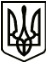 МЕНСЬКА МІСЬКА РАДАРОЗПОРЯДЖЕННЯ 27 жовтня 2021 року	м. Мена	№ 381Про створення комісії з розгляду звернення гр.  ХХХЗ метою розгляду звернення гр. ХХХ ХХХ ХХХ, жительки м. ХХХ, вул. ХХХ, буд. ХХХ з приводу надання довідки про те, що вона не є членом особистого селянського господарства, створити комісію для вивчення та подальшого вирішення питання у наступному складі:Голова комісії: Гнип Володимир Іванович, заступник міського голови з питань діяльності виконавчих органів ради.Заступник голови комісії: Терентієв Павло Олександрович, начальник відділу  земельних відносин агропромислового комплексу та екології Менської міської ради.Секретар комісії: Мороз Тетяна Олексіївна, провідний спеціаліст відділу  земельних відносин агропромислового комплексу та екології Менської міської ради.Члени комісії:  Білогуб Ігор Олексійович, головний спеціаліст відділу земельних відносин агропромислового комплексу та екології Менської міської ради;Марцева Тетяна Іванівна, заступник начальника юридичного відділу Менської міської ради;Скирта Оксана Віталіївна, головний спеціаліст відділу земельних відносин агропромислового комплексу та екології Менської міської ради;Міський голова							Геннадій ПРИМАКОВ